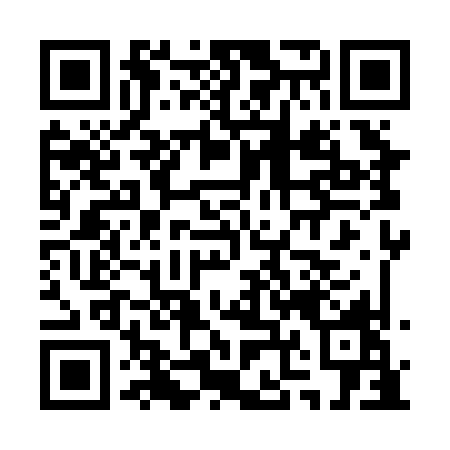 Ramadan times for Labrador City, Newfoundland and Labrador, CanadaMon 11 Mar 2024 - Wed 10 Apr 2024High Latitude Method: Angle Based RulePrayer Calculation Method: Islamic Society of North AmericaAsar Calculation Method: HanafiPrayer times provided by https://www.salahtimes.comDateDayFajrSuhurSunriseDhuhrAsrIftarMaghribIsha11Mon6:166:167:501:385:287:267:269:0112Tue6:136:137:481:375:307:287:289:0313Wed6:116:117:461:375:327:307:309:0514Thu6:086:087:431:375:337:317:319:0715Fri6:066:067:411:365:357:337:339:0916Sat6:036:037:381:365:367:357:359:1117Sun6:006:007:361:365:377:377:379:1318Mon5:585:587:341:365:397:397:399:1519Tue5:555:557:311:355:407:407:409:1720Wed5:535:537:291:355:427:427:429:1921Thu5:505:507:271:355:437:447:449:2122Fri5:475:477:241:345:457:467:469:2323Sat5:455:457:221:345:467:487:489:2524Sun5:425:427:191:345:477:497:499:2725Mon5:395:397:171:345:497:517:519:2926Tue5:375:377:151:335:507:537:539:3127Wed5:345:347:121:335:527:557:559:3328Thu5:315:317:101:335:537:567:569:3529Fri5:285:287:071:325:547:587:589:3830Sat5:265:267:051:325:568:008:009:4031Sun5:235:237:031:325:578:028:029:421Mon5:205:207:001:315:588:048:049:442Tue5:175:176:581:316:008:058:059:463Wed5:145:146:561:316:018:078:079:494Thu5:125:126:531:316:028:098:099:515Fri5:095:096:511:306:038:118:119:536Sat5:065:066:481:306:058:138:139:557Sun5:035:036:461:306:068:148:149:588Mon5:005:006:441:296:078:168:1610:009Tue4:574:576:411:296:088:188:1810:0310Wed4:544:546:391:296:108:208:2010:05